The College of New JerseyOffice of Records & RegistrationP.O. Box 7718, Ewing, NJ 08628-0718609-771-2141APPLICATION FOR MINOR/REMOVAL OF MINOR OR COURSE OF STUDYMINOR (see minor codes and titles on the following page):or Course of Study:Year of Expected Graduation:Please indicate with an X if you are: 	Adding a New Minor/Course of Study: 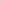 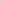 Changing a Minor/Course of Study:    Removing a Minor/Course of Study:Signature of Student	DateSignature of Department Chair	DatePlease Note:If you are Removing a Minor, the signature of the Department Chair is not necessary.College policy requires that minor applications be submitted at least one semester prior to graduation.Only one course taken as part of a student's major may also be counted toward the student's minor.MINOR CODES:Name: Last:First:Middle:ID#:(6 Digit PAWS ID)Phone:TCNJ Email:Major:CODEBACAAFRMANTHARTAARTHBIOACHMACLSMSPCDCOMACPLTCSCACWRISPPMARDAECONENGAESCOESEEESMEESIBINTWBAFBFRNMGRMM HISABAMMTITLEACCOUNTANCYAFRICAN-AMERICAN STUDIESANTHROPOLOGYARTART HISTORYBIOLOGYCHEMISTRYCLASSICAL STUDIESCOMMUNICATION DISORDERSCOMMUNICATION STUDIESCOMPARATIVE LITERATURECOMPUTER SCIENCECREATIVE WRITINGDEAF STUDIESDIGITAL ARTSECONOMICSENGLISH	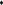 COMPUTER ENGINEERINGELECTRICAL ENGINEERINGMECHANICAL ENGINEERINGENGINEERING SCIENCEEUROPEAN STUDIESFINANCEFRENCHGERMANHISTORYHUMAN RESOURCES MANAGEMENTBAMCINTSITALJRNMINTLLWJA BAMBBAMAMATAINTMMUSA PHIA PHYAPOLAPLPMPRWM PSYAPPAMRELMSOCASPAN MATCETTCIMTDUSAAWGSAINTERNATIONAL BUSINESSINTERNATIONAL STUDIESITALIANJOURNALISMLATIN AMERICAN & CARIBBEAN STUDIESCRIMINOLOGY & JUSTICE STUDIESMANAGEMENTMARKETINGMATHEMATICSMIDDLE EAST STUDIESMUSICPHILOSOPHY 	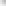 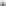 PHYSICS	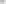 POLITICAL SCIENCELAW, POLITICS, & PHILOSOPHYPROFESSIONAL WRITINGPSYCHOLOGYPUBLIC POLICY, ANALYSIS & MGMTRELIGION 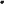 SOCIOLOGY SPANISHSTATISTICSTECHNOLOGY THEATRE & DRAMA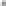 US STUDIESWOMEN'S AND GENDER STUDIES